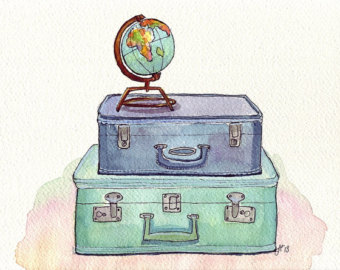 Choose the most suitable word for each space.Most people enjoy going (1) _________________ for their holidays, and having the opportunity to (2) _________________ in an interesting city or a seaside (3) ______________________. If you speak (4) ______________________ languages, you can make new friends, and (5) ______________________ home some interesting (6) _____________________ as presents. But before you can do that, you have to (7) _______________________ your destination, and that is often a problem! If you fly, then you may find that your flight has been (8) ________________________. (9) _______________________ by train can also be difficult, since trains are often (10) _______________________ in the summer, and you might have to reserve a (11) ____________________ in advance. Whichever way you (12) _____________________, you can have problems with your (13) _____________________, and it is often difficult to find good (14) _________________________. Apart from this, you might not be able to afford the (15) ______________________!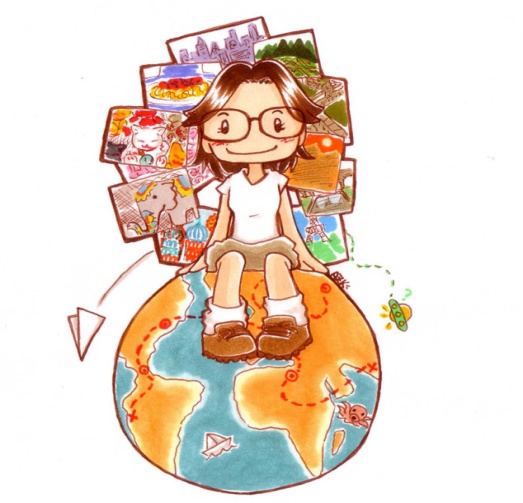 Complete each part sentence a) to j) with one of the endings 1) to 10) and make a compound word.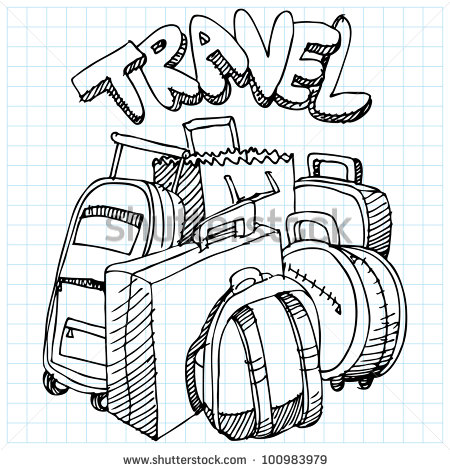 Choose the correct word  ancient  exhausted  local  open  popular  reasonable  relaxing  seasick  suntanned  warm In Greece we visited several ___________________________ temples.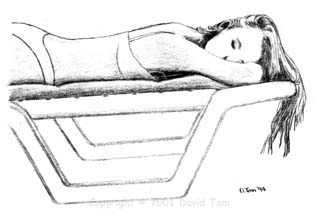 Whenever Helen travels by boat she feels ________________________________.Brighton is a  ______________________________ seaside town.Holidays in the mountains are always more _____________________________.We always eat the ______________________________ food when we are abroad.On my summer holidays I like getting _____________________________.It may not be easy to find accommodation at ________________________ prices.After cycling all day, Bill was completely __________________________________.The owner of the hotel gave us a ______________________________ welcome.Jack likes spending most of his holiday in the ___________________________ air.1)a)  outb)  forwardc)  abroadd)  foreign 2)a)  remainb)  passc)  spendd)  stay 3)a)  resortb)  postc)  tood)  one 4)a)  strangeb)  strangerc)  foreignerd)  foreign 5)a)  fetchb)  takec)  god)  get 6)a)  memoriesb)  souvenirsc)  memoirsd)  recollections 7)a)  reachb)  arrivec) god)  travel 8)a)  waitedb)  reversedc)  delayedd)  booked 9)a)  Journeysb)  Travelsc)  Voyagesd)  Passes10)a)  fillingb)  occupiedc)  overdoned)  crowded11)a)  postb)  chairc)  seatd)  position12)a)  voyageb)  travelc) tripd)  tour13)a)  baggagesb)  luggagec)  goodsd)  sacks14)a)  stayingb)  homesc) lodgesd)  accommodation15)a)  fareb)  fairc)  fard)  fura)  I sent my friend a post___ 1)  suit with you to the beach.b)  I fastened my seat___ 2)  table turned out to be wrong.c)  We stayed on a small camp___ 3)  belt, and waited for takeoff.d)  I always forget my guide___ 4)  port, you must tell the police.e)  Don’t forget to take your swim___ 5)  hiking can be dangerous.f)  If you lose your pass___ 6)  side when I was little.g)  We stayed in a quiet guest_a)_ 7)  card of the town where I stayed.h)  The train time___ 8)  book when I visit old cities.i)   I used to like going to the sea___ 9)  house down by the river.j)  Nowadays I’m afraid that hitch___10) site just outside the town.